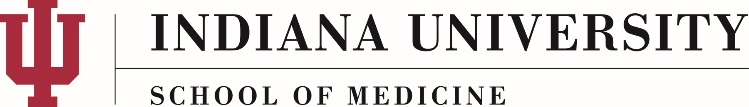 Performance ManagementSetting Goals Performance Management is a framework for conversations between supervisor and employee throughout the year.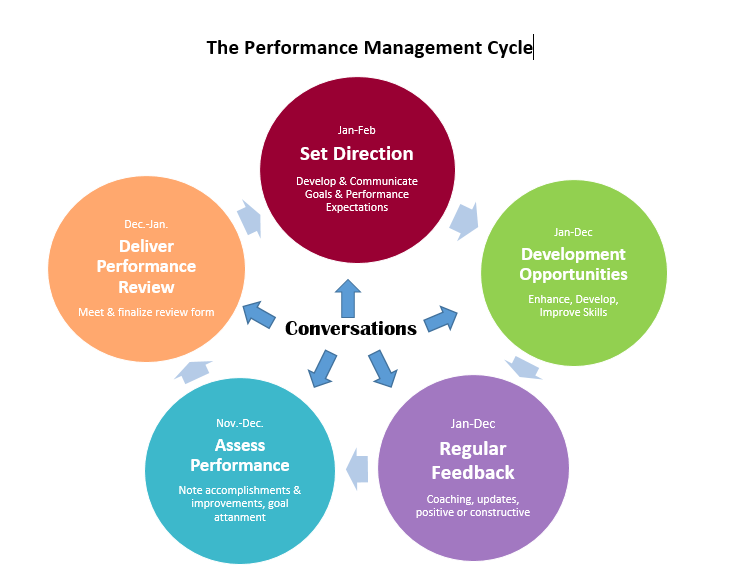 Create the Right EnvironmentCreating an environment for high quality performance discussions starts well before you decide to provide feedback.  The following is a list of tips to create a productive environment and to foster high quality performance discussions.Build positive, trusting working relationships by showing that you care about staff member’s interests, development and wellbeingCommunicate openly – share information that helps others do their jobs and engage others when making decisions that affect themEncourage feedback – ask for feedback and give it regularlyRole model an openness to feedback – accept feedback graciouslyAct on feedback – even if you don’t agree with the feedback you may need to work on changing the other person’s perceptionWork on the principle of “no surprises” – let everyone you supervise and manage know how they are doing on a regular basis as part of the way you workPlanning for PerformanceDevelopment of a performance plan happens at the beginning of the performance cycle or on commencement in a new role.  An effective and meaningful performance planning discussion should lead to a shared and agreed understanding between a manager/supervisor and the staff member or team about:What needs to be done and achieved (main tasks, projects or deliverables)How work will be done (what conduct and behavior the staff member or team will use or develop while they are at work, i.e., collaboration)What support is required (skills and knowledge that need to be developed further and how these will be addressed so that the staff member can achieve the agreed upon goals)What good performance looks like (specific things we will see when it’s all going well, i.e., consulting fully with colleagues and experts when writing a policy, an important deadline met, fewer customer/service user complaints on avoidable matters)Clarity on how and when further discussion about performance will happen Key Elements in the Planning Process:Understand the mission of IUSM and your unitUnderstand the values and goals of IUSM and your unitLink individual expectations to IUSM mission, values and goalsPerformance ExpectationsWhat is a performance expectation?Describes the results expected for the fully satisfied performance of a job function/taskDefines “how well” each function or task must be performedReinforces the notion that accomplishment at any cost is not acceptable – must be within the framework of acceptable and desired work traitsProvides a benchmark against which to evaluate work performanceA performance expectation should be:Derived from mission, goals and valuesMutually understoodDeveloped collaboratively, if appropriateDescriptive of how a job is to be performedDescriptive of fully satisfactory performanceExpressed in measurable/observable termsReasonable and attainableSetting Effective GoalsEffective goals should be participative.  Both manager and employee should be involved in the development of goals to ensure understanding and commitment.Effective goals should flow from the top down and be aligned with an organization’s business philosophy, vision and mission statements.  Effective goals should be SMART.Effective goals should be documented.Effective goals should be monitored and progress acknowledged.Why is goal setting important for the supervisor and employee?What is a SMART Goal?S = SPECIFICSpecific goals are much more likely to be achieved than non-specific goals.  Who is involved?What do you want to accomplish?Where? - Identify a locationWhen? – Establish a time frameWhy? – Specific reason, purpose, or benefits of achieving a goalM = MEASUREABLEMeasuring progress towards a goal helps you stay on track, reach your target dates, and experience achievement.  Staying on track results in a cycle that continually motivates you to put forth the effort toward reaching your goal.  A = ATTAINABLEAt first a goal may seem too overwhelming to achieve.  A goal will seem much more attainable if you can break it down into steps.  Each step should be something that moves you closer to that goal.  R = REALISTICPersonal and situational factors may influence your ability to reach your goal.  Some personal factors to consider are tiredness, physical well- being, and other commitments you may have.  T = TIMEBOUNDYou should define start points and end points to your goal and maintain commitment to these deadlines.  Goals without deadlines or schedules for completion tend to be put aside for the day-to-day crises that invariably arise in a person’s life.  The difference between a task and a goal:A task is A goal is Writing an Effective Goal StatementRules for writing goal statements:Use clear, specific language.  Start your goal statement with “to” + a verbWrite your goal statement using SMART goal criteriaAvoid using negative language.  Think positive!  An example of a goal statement:To run the mini marathon in May and complete the 10 mile race in under 1 hour to beat my personal best time.  Notice how the above example begins with the word “to,” includes the verb “run,” and tells what (the marathon), why (to beat personal best time) and when (May).  ActivityUse this worksheet to identify the specific SMART criteria you will use to write your goal statement.What is your basic goal? _____________________________________________________________________________________________________________1.  Is it specific?  (Who? What? Where? When? Why?)S  _______________________________________________________________2.  Is it measurable? How will I measure progress?  (How many?  How much?)M   ______________________________________________________________3.  Is it attainable? (Can this really happen? Attainable with enough effort? What steps are involved?)A    _____________________________________________________________4.  Is it realistic? (What knowledge, skills, and abilities are necessary to reach this goal?)R   _____________________________________________________________5.  Is it timebound? (Can I set fixed deadlines? What are the deadlines?)T  _____________________________________________________________My Goal StatementUse the SMART worksheet you just completed and the rules on the previous page for writing a goal statement.  This should be a work-related goal that you would like to achieve in 12 months or less.  Repeat this exercise as needed to write other goal statements.  Steps to the Performance Planning ConversationThe most important part of this process is the discussion between manager/supervisor and staff member.  The focus should be on taking the time to have a meaningful and effective discussion.The most effective performance planning discussions are “two-way”—exchanging views, asking questions and developing a shared and agreed understanding.Step 1:  Prepare for the Performance Planning ConversationStep 1:  Prepare for the Performance Planning ConversationManager/SupervisorStaff MemberReview school and unit goals and prioritiesReview your job description and last performance review Think about your work and personal development objectivesWhat do you enjoy about your job?  What do you like least or find more challenging about your job?What are your career goals?  What do you need to do to work towards these goals (e.g., professional development, other work experience) and how can your manager support you?How do you prefer to be managed and receive feedback?Think about procedures or process improvements that would make your work more efficient and effectiveCreate a list of recurring tasks, major projects and milestonesThink, and be prepared to ask any questions you may have, about how your work is connected to the unit or School’s strategic priorities, goals, and objectives Step 2:  Discuss outputs, projects, and deliverablesStep 2:  Discuss outputs, projects, and deliverablesWhat elements of the unit’s strategic priorities, goals, and objectives will the employee be responsible for?Where do you think we need to focus our energies this year?What are your objectives, responsibilities and key activities for the year ahead?What elements of your work are you going to focus on improving this year?Step 3:  Develop SMART goalsStep 3:  Develop SMART goalsJointly, based on priorities, projects, deliverables, develop goals that are specific, measurable, attainable, realistic, and timeboundFor each goal identify success measures that will determine how well the goal has been achieved.  Measures of success can include accuracy, timeliness, feedback from customers or colleagues, quantity, decrease in processing time, attention to detail, completeness, independent performance of work, finding creative solutions, etc.Jointly, based on priorities, projects, deliverables, develop goals that are specific, measurable, attainable, realistic, and timeboundFor each goal identify success measures that will determine how well the goal has been achieved.  Measures of success can include accuracy, timeliness, feedback from customers or colleagues, quantity, decrease in processing time, attention to detail, completeness, independent performance of work, finding creative solutions, etc.Step 4:  Discuss development goalsStep 4:  Discuss development goalsWhat skills and/or knowledge does the employee need to acquire or enhance in order to do a good job?Jointly establish goals to meet development priorities.  Development opportunities can be formal (workshops, training) or informal (coaching, self-study, challenging assignments).Discuss development opportunities necessary for advancement.What skills and knowledge will be important to your role this year?What skills and knowledge do you need to focus on developing this year in order to do a good job?What learning and development activities will you undertake this year?How will new skills and knowledge be shared with others?How will your new skills and knowledge be applied on the job?What skills or experience do you need to develop to advance in your career?Step 5:  Discuss barriersStep 5:  Discuss barriersWhat barriers might impede your success in accomplishing your goals?What do you base your concern on?What are your thoughts on how to manage this concernConsider what challenges or obstacles you might encounter in accomplishing your goalsBe accountable for solutions or alternatives wherever possibleStep 7:  Discuss support requiredStep 7:  Discuss support requiredWhat would sufficient support look like?How regularly do we need to meet to discuss progress?What might be a contingency plan if your request for ___ cannot be met?What can I do to help you succeed?What support do you feel you will need to achieve successfully the objectives?What challenges might you experience that your manager may need to be aware of, or assist you with?What resources/support do you need to get the job done (other than learning and development activities addressed earlier)?Are there any changes to the work environment or arrangements that would assist you to do your job?How can your manager assist you to do a good job and possible perform even better?Step 8:  Following the discussionStep 8:  Following the discussionConfirm what has been agreed including any actions such as who will do what and by whenDecide what will be recorded and how it will be recordedImplement what has been agreed including any follow-up actionsContinue to have performance discussions on a regular basisConfirm what has been agreed including any actions such as who will do what and by whenDecide what will be recorded and how it will be recordedImplement what has been agreed including any follow-up actionsContinue to have performance discussions on a regular basis